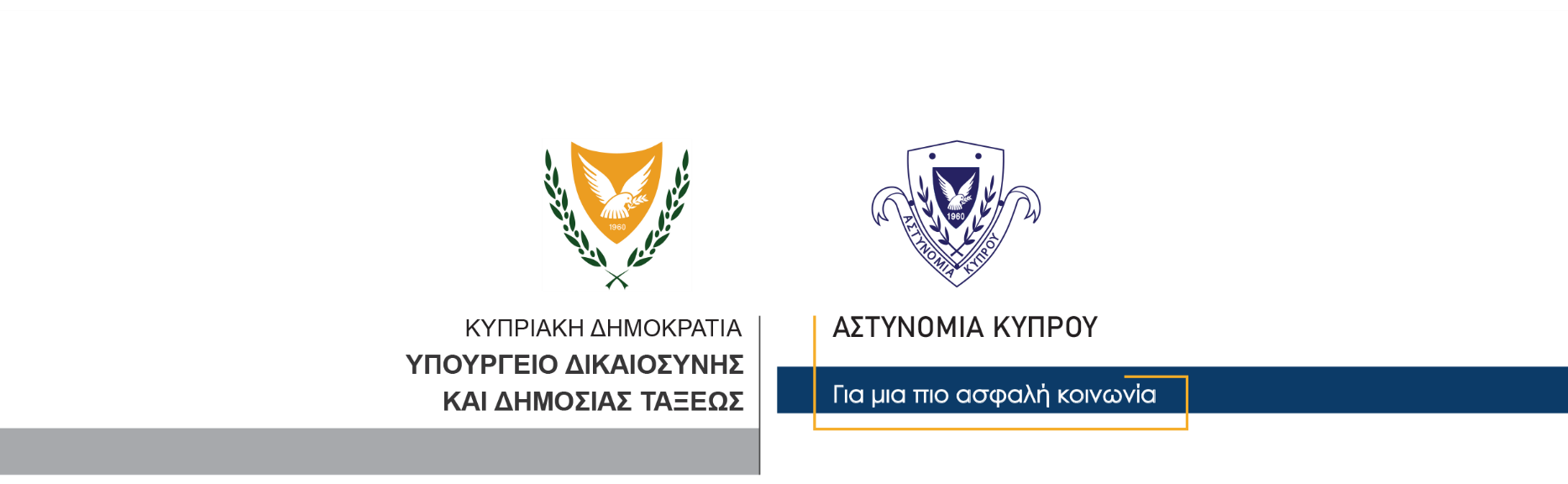 5 Φεβρουαρίου, 2024  Δελτίο Τύπου 1Θανατηφόρα οδική σύγκρουσηΈχασε τη ζωή του ο Μάριος Ροδίτης από ΛάρνακαΣε θανατηφόρα οδική σύγκρουση που συνέβη γύρω στις 8 χθες βράδυ στη Λάρνακα, έχασε τη ζωή του ο Μάριος Ροδίτης, 25 ετών από τη Λάρνακα.Συγκεκριμένα, αυτοκίνητο που οδηγούσε 62χρονος στη λεωφόρο Σπύρου Κυπριανού στη Λάρνακα,  με κατεύθυνση τη λεωφόρο Παπανικολή, κάτω από συνθήκες που διερευνώνται από την Αστυνομία, συγκρούστηκε με τη μοτοσικλέτα που οδηγούσε ο άτυχος 25χρονος.Ο Ροδίτης μεταφέρθηκε με ασθενοφόρο στο Γενικό Νοσοκομείο Λάρνακας όπου ο επί καθήκοντι ιατρός πιστοποίησε το θάνατο του, ενώ διενεργούνται εξετάσεις κατά πόσο αυτός έφερε προστατευτικό κράνος. Ο 62χρονος οδηγός του αυτοκινήτου συνελήφθη βάσει δικαστικού εντάλματος και τέθηκε υπό κράτηση για διευκόλυνση των ανακρίσεων όσο αφορά στις συνθήκες του τροχαίου.  Η Τροχαία Λάρνακας συνεχίζει τις εξετάσεις. 		    Κλάδος ΕπικοινωνίαςΥποδιεύθυνση Επικοινωνίας Δημοσίων Σχέσεων & Κοινωνικής Ευθύνης